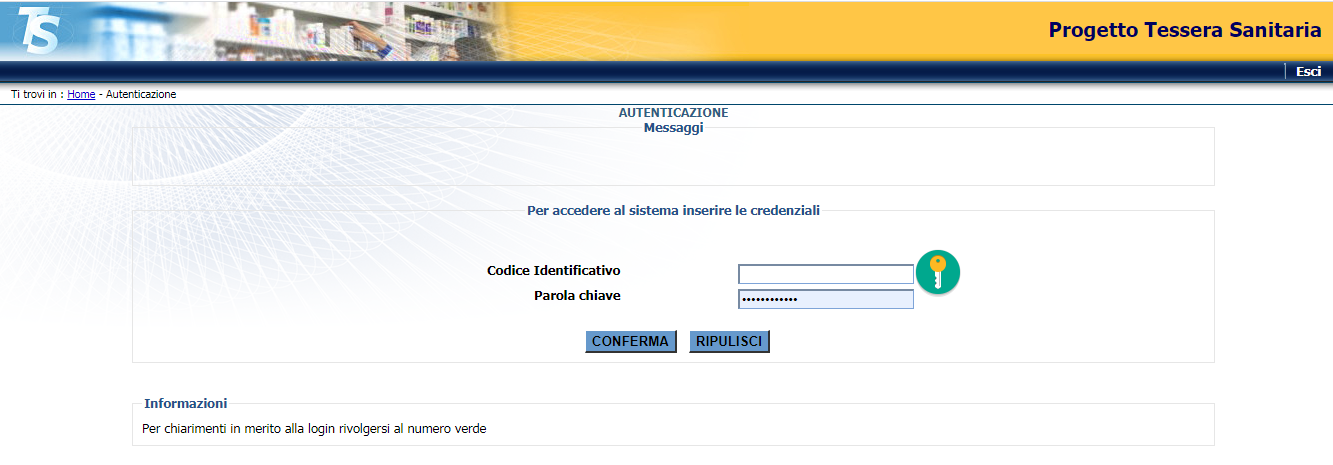 inserire le credenziali per accedere al sistema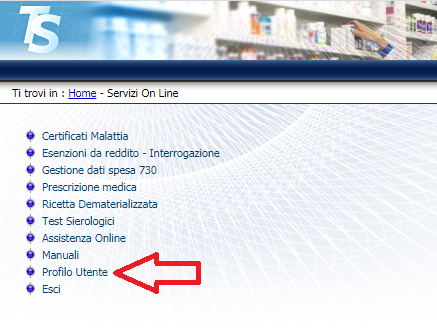 cliccare su Profilo Utente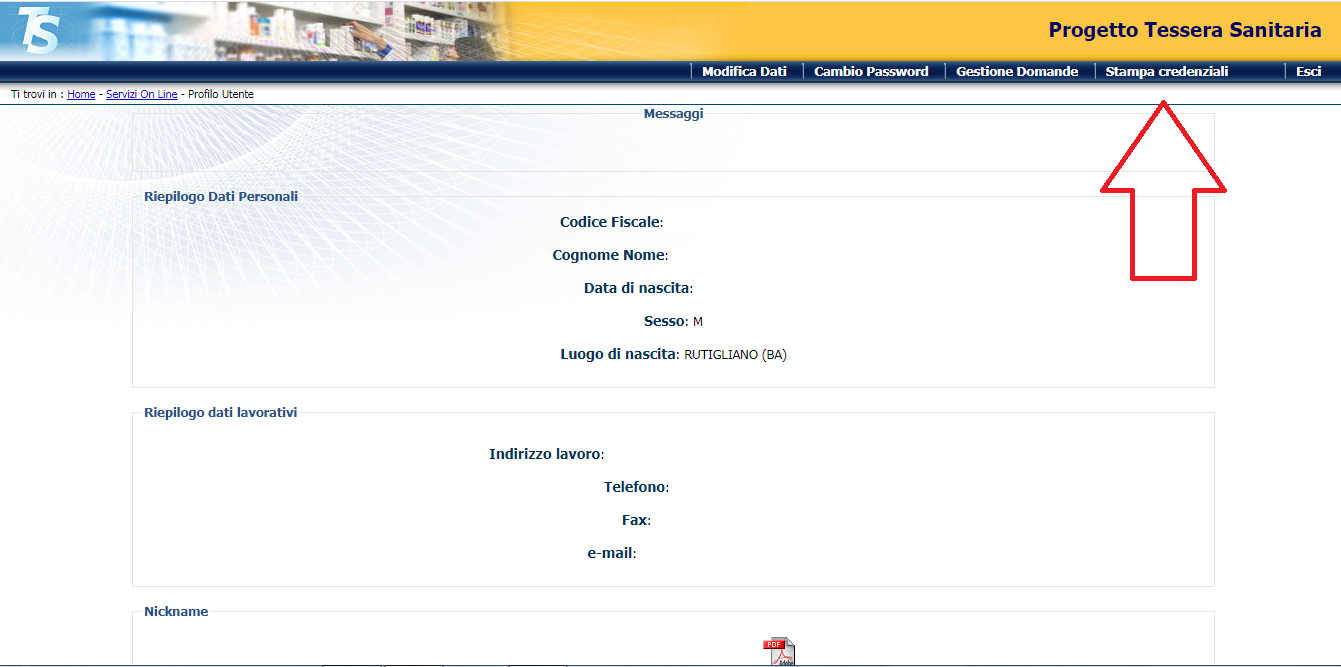 selezionare "Stampa Credenziali"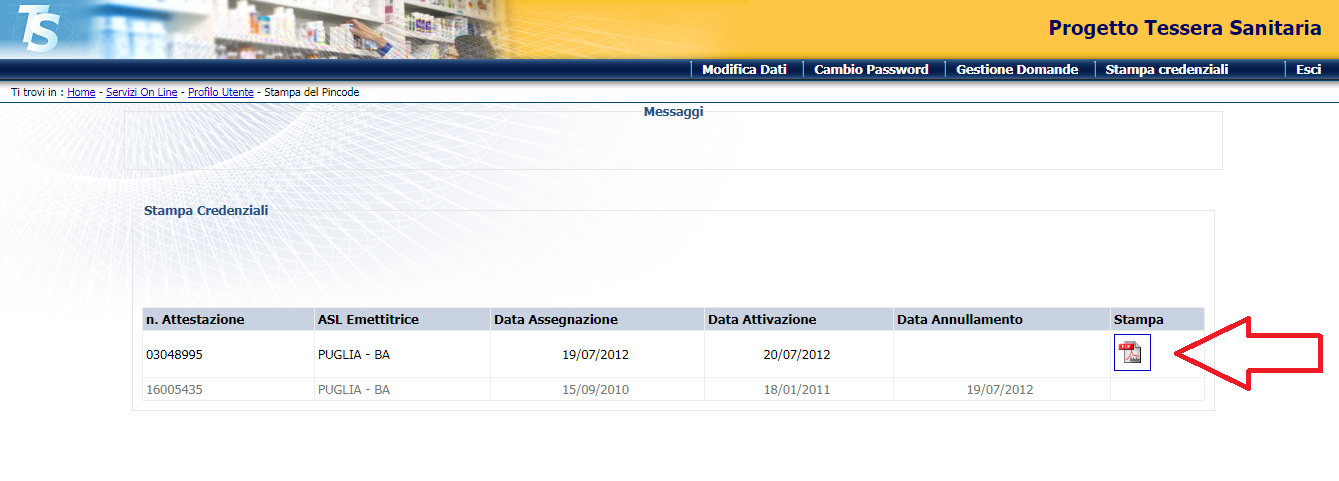 cliccare icona Stampa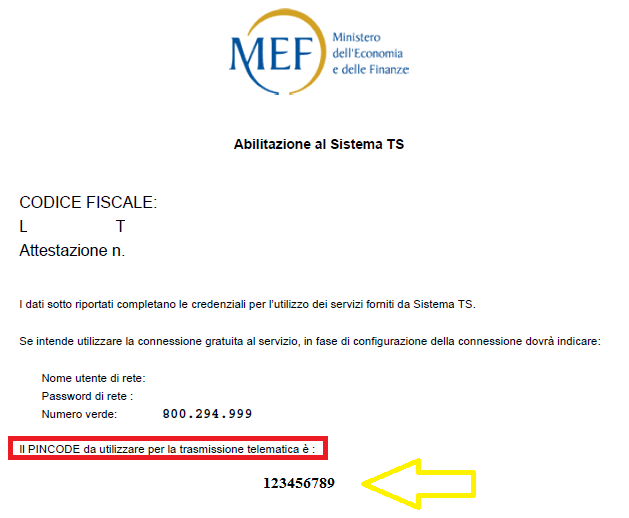 nella schermata che compare è presente il PinCode